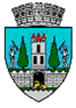 HOTĂRȂREA NR. 392/27.10.2022pentru modificarea Hotărârii Consiliului Local Satu Mare nr. 322/15.09.2022 privind aprobarea depunerii proiectului „Reabilitarea termică a blocului de locuinţe situat pe Str. Marsilia nr. 18”Consiliul Local al Municipiului Satu Mare,  Analizând proiectul de hotărâre înregistrat sub nr. 59251/20.10.2022, referatul de aprobare al Primarului Municipiului Satu Mare înregistrat sub nr. 59256/20.10.2022, în calitate de iniţiator, raportul de specialitate comun al Serviciului Scriere, Implementare şi Monitorizare Proiecte şi al Direcţiei Economice înregistrat sub nr. 59254/20.10.2022, avizele comisiilor de specialitate ale Consiliului Local Satu Mare, Având în vedere prevederile Ghidului specific — Condiții de accesare a fondurilor europene aferente Planului național de redresare și reziliență în cadrul apelurilor de proiecte PNRR/2022/C5/1/A.3.1/1, PNRR/2022/C5/1/A.3.2/1, componenta 5 — Valul renovării, axa 1 — Schema de granturi pentru eficiență energetică și reziliență în clădiri rezidențiale multifamiliale, operațiunea A.3 — Renovarea energetică moderată sau aprofundată a clădirilor rezidențiale multifamiliale, precum şi proiectul „Reabilitarea termică a blocului de locuinţe situat pe Str. Marsilia nr.18”,  Ţinând seama de prevederile Legii nr. 24/2000 privind normele de tehnică legislativă pentru elaborarea actelor normative, republicată, cu modificările şi completările ulterioare,În baza prevederilor art. 129 alin. (2) lit. b) coroborat cu prevederile alin. (4) lit. a) şi lit. e) din O.U.G. nr. 57/2019 privind Codul administrativ, cu modificările și completările ulterioare, precum şi a prevederilor Legii nr. 273/2006 privind finanţele publice locale, cu modificările şi completările ulterioare,Ȋn temeiul prevederilor art. 139 alin. (3) lit. d), lit. g) şi art. 196 alin. (1) lit. a) din O.U.G. nr. 57/2019 privind Codul administrativ, cu modificările și completările ulterioare,       Adoptă prezenta:H O T Ă R Â R E:Art. 1. Se aprobă valoarea actualizată a indicatorilor economici aferentă proiectului „Reabilitarea termică a blocului de locuinţe situat pe Str. Marsilia nr.18” conform Anexei nr. 1, parte integrantă a prezentei hotărâri. Art. 2. Se aprobă modificarea Art. 2 din Hotărârea Consiliului Local Satu Mare nr. 322/15.09.2022 care va avea următorul cuprins:„Art.2. Se aprobă valoarea maximă eligibilă a proiectului de 1.424.225,7186 lei fără TVA”.Art. 3. Celelalte articole din Hotărârea Consiliului Local Satu Mare nr. 322/15.09.2022 rămân neschimbate.Art. 4. Cu ducerea la îndeplinire a prezentei hotărâri se încredințează Primarul Municipiului Satu Mare, Direcția Economică și Serviciul Scriere, Implementare și Monitorizare Proiecte.Art. 5. Prezenta hotărâre se comunică, prin intermediul Secretarului General al Municipiului Satu Mare, în termenul prevăzut de lege, Primarului Municipiului Satu Mare, Instituției Prefectului- Județul Satu Mare, Serviciului Scriere, Implementare și Monitorizare Proiecte și Direcției Economice.                Președinte de ședință,                                            Contrasemnează                     Gáti Ștefan                                                      Secretar general,                                                                                         Mihaela Maria RacolțaPrezenta hotărâre a fost adoptată în ședința ordinară cu respectarea prevederilor art. 139 alin. (3) lit. d) și g) din O.U.G. nr. 57/2019 privind Codul administrativ, cu modificările și completările ulterioare;Redactat în 5 exemplare originaleTotal consilieri în funcţie23Nr. total al consilierilor prezenţi21Nr. total al consilierilor absenţi2Voturi pentru21Voturi împotrivă0Abţineri0